21.05Здравствуйте, ребята! Мы хорошенько потрудились в этом году! Вы все большие молодцы!Сегодня на уроке, я хочу, чтобы вы посмотрели видео по ссылке и немного отдохнули. https://www.youtube.com/watch?v=hMidEyztAeYДля того, чтобы вы за летние каникулы совсем не забыли английский, советую вам периодически смотреть видео с этого канала (они достаточно интересные и познавательные) и повторять изученные слова. Ссылка на канал с обучающими мультиками:https://www.youtube.com/channel/UCzqxe0eESEcS_1PCZzuNOYg  Этот значок означает, что нужно повторить за диктором. (Ну-ка, повтори!)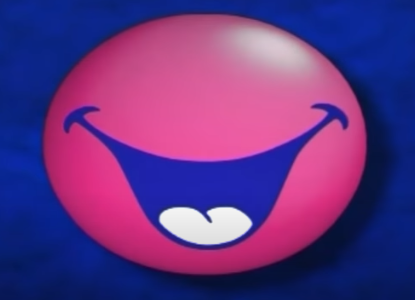  Когда увидите этот значок, отвечайте на вопросы.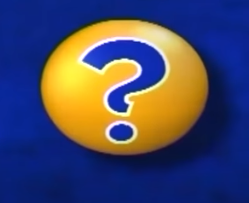 (Ну-ка, ответь!) Увидев этот значок, поем.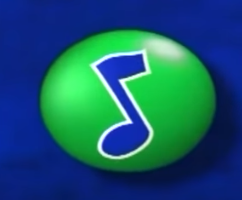 (Ну-ка, пой!)Хороших вам каникул! Спасибо за работу!